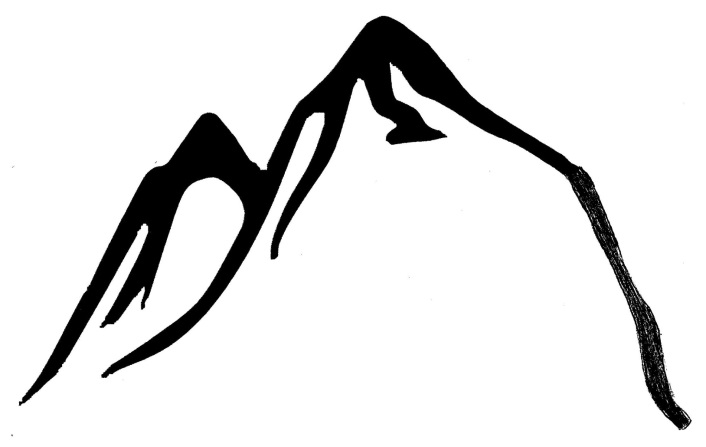 OPENINGPROBLEMCLIMAXRESOLUTIONENDING